COL·LEGI SANT JOSEP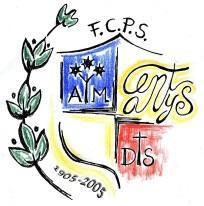 Àrea de plàsticaMIREU EL VÍDEO:https://drive.google.com/file/d/11KGP_sC5lsV3QkgcvZFm5i31tEZ6B4J1/view?usp=sharingHolaaaaaaaaa!!!!Aquest dimarts a matemàtiques vau fer algunes figures planes com són els triangles i els quadrilàters. Com vau veure i sabeu són figures formades amb línies rectes, per tant, vol dir que s’han de fer amb EL REGLE.Abans de res, proveu i experimenteu en un full. Subjecteu bé el regle amb la ma que no tingueu el llapis perquè no es mogui i amb l’altra traceu la línia.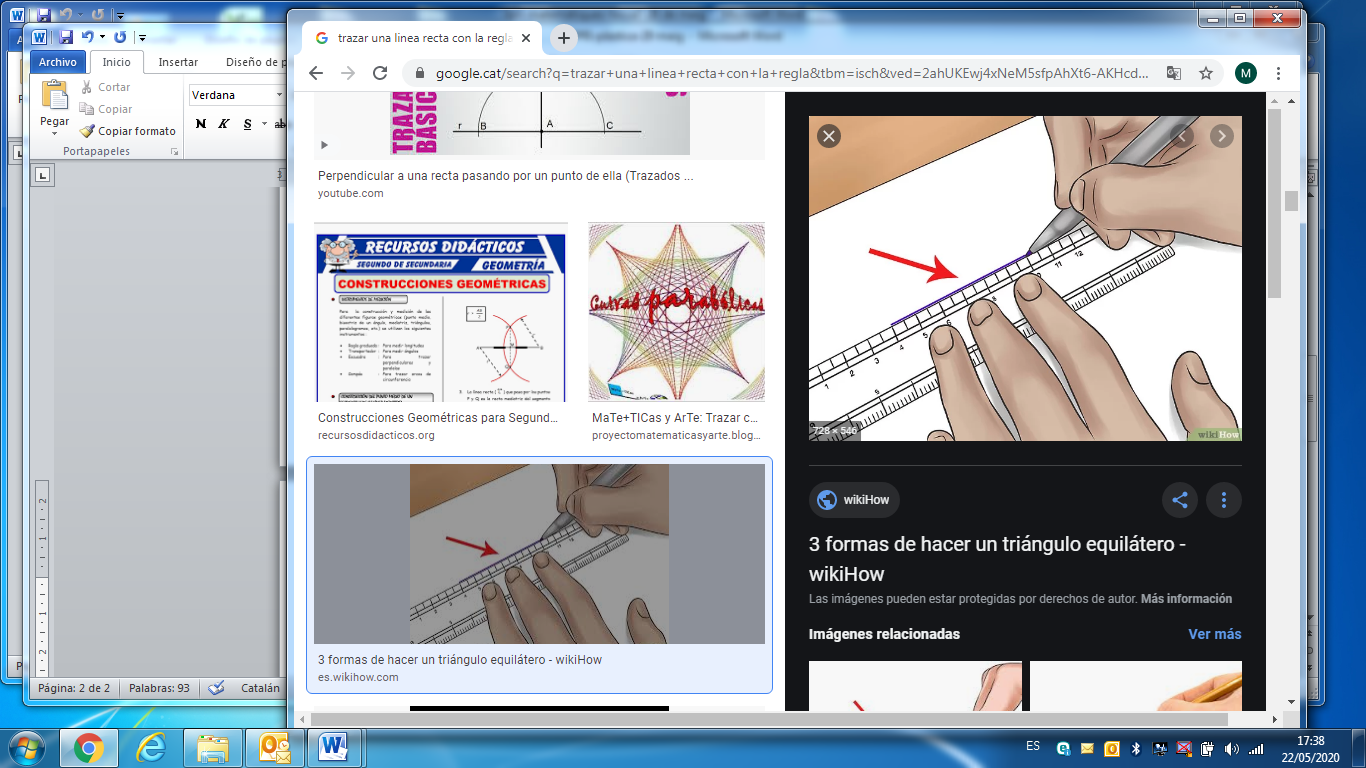 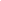 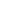 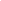 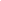 Quan ja domineu, penseu el dibuix que voleu fer utilitzant el regle i ENDAVANT!!!Aquí teniu uns exemples que us poden ajudar: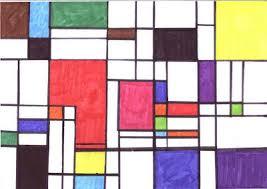 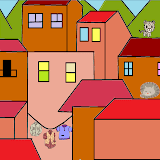 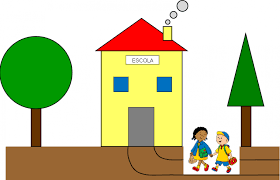 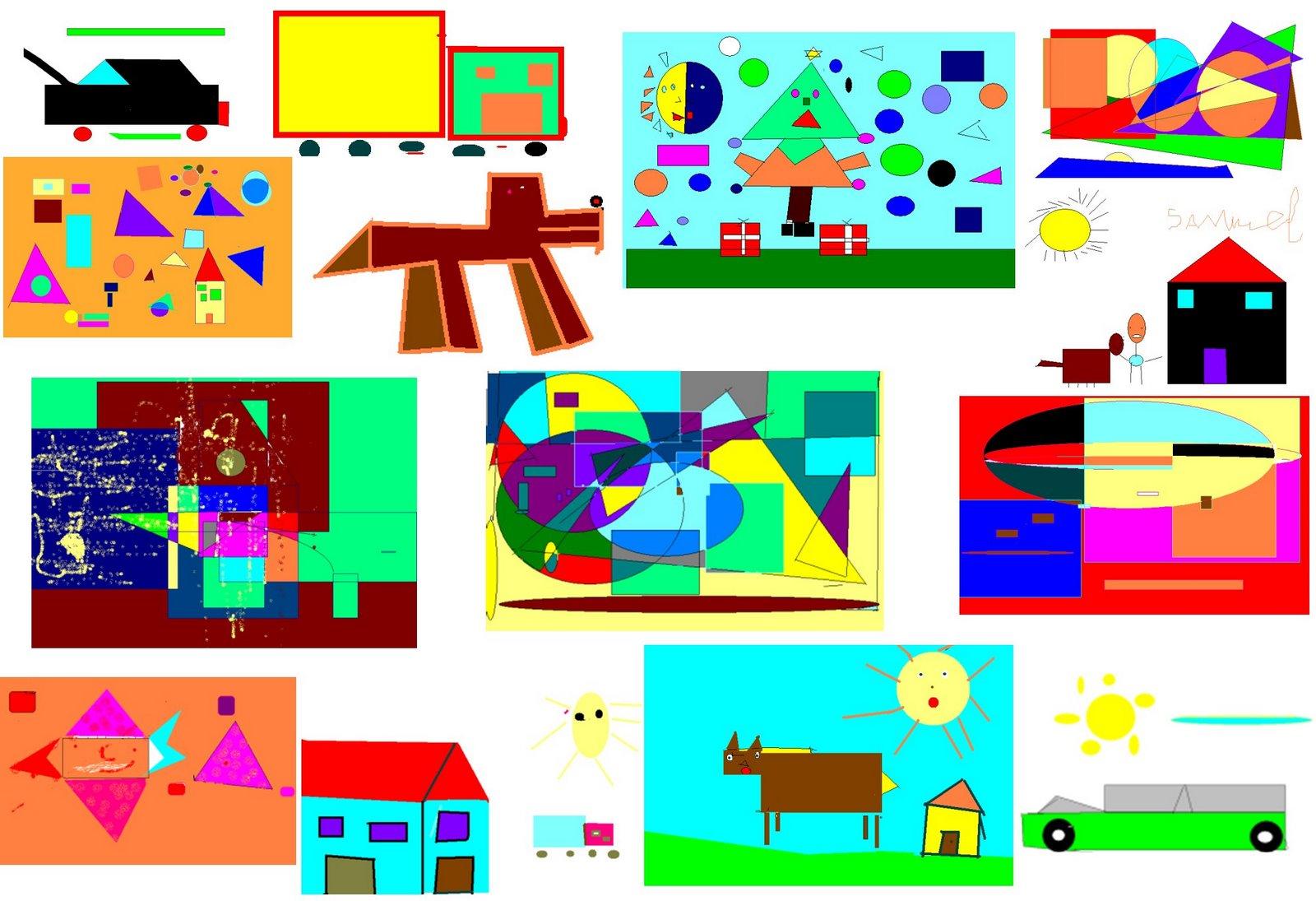 Avui us demanem que realitzeu un dibuix fent línies rectes, triangles, quadrilàters, etc., utilitzant el REGLE. ENVIEU-NOS LA FOTO!!!